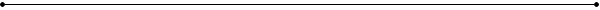 企画提案書病院給食の基本的な考え方(1)治療の一環としての病院給食に対する基本的な業務運営方針について患者満足度の向上について(1)基本的な取り組み(患者のニーズを把握し、それを献立へ反映させる方法)(2)指定した食種の献立の提示（参考：H28年度契約単価　290円/食）※献立の掲示についてはA4用紙で提出すること。記載様式は問わない旬の新鮮な食材、身近な食材を使用した献立ならびに地域性を活かした献立の提案常食・全粥食・５分粥食・流動食・幼児食１・幼児食２・離乳食後期・熱塩制限食(1600kcal)・タンパク調整食（30ｇ）・胃切除食の献立を５日分行事食に関する提案仕様書に書かれた以外の行事食の提案常食・全粥食・５分粥食・流動食・幼児食１・幼児食２・離乳食後期・熱塩制限食(1600kcal)・タンパク調整食（30ｇ）・胃切除食の献立例安全衛生管理体制について(1)安全衛生管理に対する取り組み方針(2)従業員の健康管理及び、感染症り患時の対応について業務運営体制について(1)従業員の配置に対する取り組みについて(2)１日に勤務する各業務部門別の従業員の勤務時間帯と人数について　　※下記、Ａ４版用紙とは別にシフト表を添付すること(3)従業員の欠員補充体制についての具体策(緊急の場合を含む)⑤危機管理体制について(1)給食事故や食中毒等の防止についての取り組みと発生時の対応について(2)非常災害時（地震を含む）の食事提供するための取り組みについて・３８０人×３日分の非常食の献立内容と、通常給食への活用方法※栄養価を明記して、提案すること⑥従事者の育成について(1)従事者の教育・研修に関する取り組みについて(2)業務や安全衛生に関する教育・研修についての具体的な取り組みについて⑦特別治療食について(1)腎臓食・透析食に関する献立内容及び調理方法(2)緩和・化学療法等の食思不振患者に配慮した、食事の献立及び提供方法(3)嚥下等の食事摂取不振患者に対応した、食事形態の具体的な食種について⑧その他(1)使用食材についての基本的な考え方について	・地域の食材を取り入れることについての考え方・安全かつ質の高い食材を継続的に購入する方法・カット野菜や調理済み食品および冷凍食品の使用についてその他自由提案